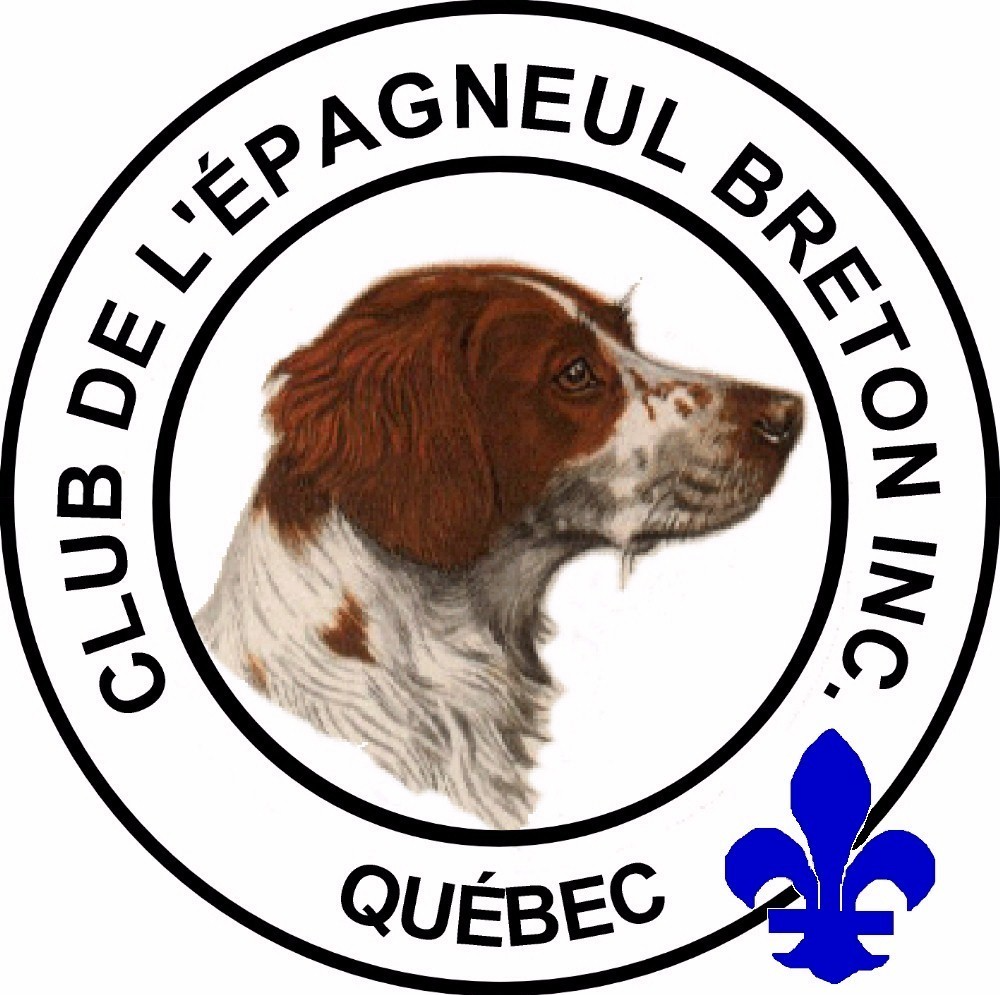 Fondé en 1969Accrédité Club canin canadienAdhésion au standard FCI 			FORMULAIRE D’INSCRIPTIONNOM :  ________________________________________PRÉNOM : ______________________________________NOMBRE D’OISEAUX (maximum 4 en solo et 6 en duo): _________________   (Prix : 12$ ch.)NOM DU CHIEN : ______________________________  	RACE :   ____________________SI JUMELAGE, NOM DU PARTENAIRE :  ______________________________________________Si j’ai reçu la confirmation de mon inscription, je m’engage à verser le montant de la commande par Interac au plus tard le mercredi 31 août.Signature :				 PROCÉDURE pour virement INTERAC Sur votre institution bancaire, ouvrir le volet : virement InteracAjouter un nouveau destinataire: CEBSélectionner l’option par tél cellulaire: 514-970-3597Indiquer le montant: selon les cotisations ou l’activitéChoisir le compteAjouter comme question secrète le mot Épagneul (SVP respectez la majuscule)Réponse à la question secrète : Breton (SVP respectez la majuscule)Valider le paiement.Merci de respecter le choix de la réponse secrète.Formulaire à retourner par courriel uniquement à info@epagneulbreton.qc.ca AVANT le mercredi 17 août (délai nécessaire pour commander les oiseaux).